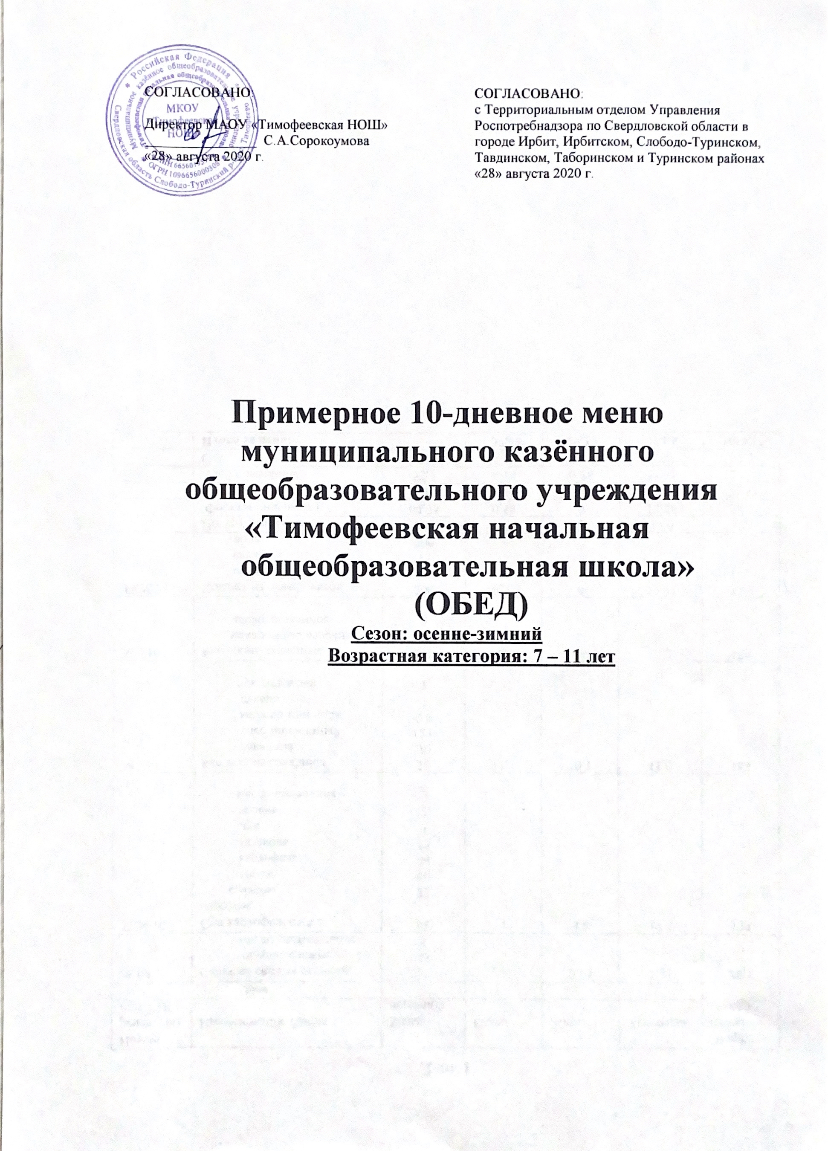 День  5День  10Технологию приготовления блюд просматривать в технологических картах.Номеррецептуры или ТТКНаименование блюдаМасса порции(г)БелкиЖирыУглеводыЭнерг.ценность (ккал.)Обед№ 64Салат из свежих огурцов огурцы свежиемасло растительное504550,62,051,3526,5ТК№10Суп картофельный с горохом,с мясом горохкартофель морковь лукзеленьмасло сливочное20044,417,8133Суп картофельный с горохом,с мясом горохкартофель морковь лукзеленьмасло сливочное33Суп картофельный с горохом,с мясом горохкартофель морковь лукзеленьмасло сливочное60Суп картофельный с горохом,с мясом горохкартофель морковь лукзеленьмасло сливочное24Суп картофельный с горохом,с мясом горохкартофель морковь лукзеленьмасло сливочное15Суп картофельный с горохом,с мясом горохкартофель морковь лукзеленьмасло сливочное3Суп картофельный с горохом,с мясом горохкартофель морковь лукзеленьмасло сливочное2№ 451Котлета из говядины говядинахлеб пшеничный молоко или вода сухарилук репчатый7011,110,111,0183Котлета из говядины говядинахлеб пшеничный молоко или вода сухарилук репчатый70Котлета из говядины говядинахлеб пшеничный молоко или вода сухарилук репчатый12,6Котлета из говядины говядинахлеб пшеничный молоко или вода сухарилук репчатый9,8Котлета из говядины говядинахлеб пшеничный молоко или вода сухарилук репчатый7Котлета из говядины говядинахлеб пшеничный молоко или вода сухарилук репчатый7№ 516Макароны отварныемакаронные изделия масло сливочное1204,24,928,2176Макароны отварныемакаронные изделия масло сливочное42Макароны отварныемакаронные изделия масло сливочное9ТК№74Компот из сухофруктов сухофруктысахар вода2000,33019,0777,6Компот из сухофруктов сухофруктысахар вода10Компот из сухофруктов сухофруктысахар вода15Компот из сухофруктов сухофруктысахар вода200Йогурт питьевой200106,417,0170Фрукты (апельсин)64,750,58014,4658,7Хлеб ржаной282,380,9213,572,52Хлеб пшеничный52,54,140,2825,35123,75Сок700,350,077,0732,2Итого за день:37,6829,12154,81053,27Номеррецептуры или ТТКНаименование блюдаМасса порции(г)БелкиЖирыУглеводыЭнерг.ценность (ккал.)ОбедТК № 59Салат из белокочанной капустыкапуста свежая сахармасло растительное500,71,04,4544Салат из белокочанной капустыкапуста свежая сахармасло растительное49,5Салат из белокочанной капустыкапуста свежая сахармасло растительное2,5Салат из белокочанной капустыкапуста свежая сахармасло растительное2,5Щи из свежей капусты с картофелем и мясомкапуста картофель морковь зеленьлук репчатыймасло сливочное сметана2001,63,4870,6ТК № 108Щи из свежей капусты с картофелем и мясомкапуста картофель морковь зеленьлук репчатыймасло сливочное сметанаЩи из свежей капусты с картофелем и мясомкапуста картофель морковь зеленьлук репчатыймасло сливочное сметана51Щи из свежей капусты с картофелем и мясомкапуста картофель морковь зеленьлук репчатыймасло сливочное сметана32Щи из свежей капусты с картофелем и мясомкапуста картофель морковь зеленьлук репчатыймасло сливочное сметана11Щи из свежей капусты с картофелем и мясомкапуста картофель морковь зеленьлук репчатыймасло сливочное сметана3Щи из свежей капусты с картофелем и мясомкапуста картофель морковь зеленьлук репчатыймасло сливочное сметана9Щи из свежей капусты с картофелем и мясомкапуста картофель морковь зеленьлук репчатыймасло сливочное сметана4Щи из свежей капусты с картофелем и мясомкапуста картофель морковь зеленьлук репчатыймасло сливочное сметана3ТК №6Суфле “ Рыбка“709,68,26,7138,6горбуша крупа рисовая яйцамасло сливочное лук репчатый молокомасло для запекания61горбуша крупа рисовая яйцамасло сливочное лук репчатый молокомасло для запекания7,7горбуша крупа рисовая яйцамасло сливочное лук репчатый молокомасло для запекания0,17горбуша крупа рисовая яйцамасло сливочное лук репчатый молокомасло для запекания7горбуша крупа рисовая яйцамасло сливочное лук репчатый молокомасло для запекания8,4горбуша крупа рисовая яйцамасло сливочное лук репчатый молокомасло для запекания7горбуша крупа рисовая яйцамасло сливочное лук репчатый молокомасло для запекания3ТК №101Картофельное пюре с морковьюкартофель морковь молокомасло сливочное1502,924,7815,58125Картофельное пюре с морковьюкартофель морковь молокомасло сливочное131Картофельное пюре с морковьюкартофель морковь молокомасло сливочное38Картофельное пюре с морковьюкартофель морковь молокомасло сливочное24Картофельное пюре с морковьюкартофель морковь молокомасло сливочное5ТК № 88Напиток апельсиновыйапельсины водасахар2000,10,025,296Напиток апельсиновыйапельсины водасахар22Напиток апельсиновыйапельсины водасахар210Напиток апельсиновыйапельсины водасахар24Хлеб ржаной282,380,9213,572,52Хлеб пшеничный52,54,140,2825,35123,75Фрукты (яблоко)64,750,58014,4658,7Сок700,350,077,0732,2Итого:22,3718,65120,31761,37Номеррецептуры или ТТКНаименование блюдаМасса порции(г)БелкиЖирыУглеводыЭнерг.ценность (ккал.)ОбедТК № 17Закуска свекольнаясвекла вареная сахар502,66,68,0102Закуска свекольнаясвекла вареная сахар91Закуска свекольнаясвекла вареная сахар0,5ТК № 30Борщ с капустой и картофелем,мясом свекла капустакартофель морковьлук репчатый зеленьтоматное пюремасло растительное сахарсметана2001,423,0210,768,2Борщ с капустой и картофелем,мясом свекла капустакартофель морковьлук репчатый зеленьтоматное пюремасло растительное сахарсметана40Борщ с капустой и картофелем,мясом свекла капустакартофель морковьлук репчатый зеленьтоматное пюремасло растительное сахарсметана20Борщ с капустой и картофелем,мясом свекла капустакартофель морковьлук репчатый зеленьтоматное пюремасло растительное сахарсметана22Борщ с капустой и картофелем,мясом свекла капустакартофель морковьлук репчатый зеленьтоматное пюремасло растительное сахарсметана10Борщ с капустой и картофелем,мясом свекла капустакартофель морковьлук репчатый зеленьтоматное пюремасло растительное сахарсметана9Борщ с капустой и картофелем,мясом свекла капустакартофель морковьлук репчатый зеленьтоматное пюремасло растительное сахарсметана3Борщ с капустой и картофелем,мясом свекла капустакартофель морковьлук репчатый зеленьтоматное пюремасло растительное сахарсметана6Борщ с капустой и картофелем,мясом свекла капустакартофель морковьлук репчатый зеленьтоматное пюремасло растительное сахарсметана4Борщ с капустой и картофелем,мясом свекла капустакартофель морковьлук репчатый зеленьтоматное пюремасло растительное сахарсметана3Борщ с капустой и картофелем,мясом свекла капустакартофель морковьлук репчатый зеленьтоматное пюремасло растительное сахарсметана3Борщ с капустой и картофелем,мясом свекла капустакартофель морковьлук репчатый зеленьтоматное пюремасло растительное сахарсметана3ТК № 4Жаркое по-домашнемуговядина картофельлук репчатыймасло растительное томатное пюре20017,89,821,6250Жаркое по-домашнемуговядина картофельлук репчатыймасло растительное томатное пюре142Жаркое по-домашнемуговядина картофельлук репчатыймасло растительное томатное пюре142Жаркое по-домашнемуговядина картофельлук репчатыймасло растительное томатное пюре16Жаркое по-домашнемуговядина картофельлук репчатыймасло растительное томатное пюре5Жаркое по-домашнемуговядина картофельлук репчатыймасло растительное томатное пюре6ТК № 74Компот из сухофруктовсухофрукты сахар2000,330,019,777,6Компот из сухофруктовсухофрукты сахар10Компот из сухофруктовсухофрукты сахар15Фрукты (апельсин)64,750,58014,4658,7Хлеб ржаной282,380,9213,572,52Хлеб пшеничный52,54,140,2825,35123,75Сок700,350,077,0732,2Итого за день:29,620,69120,38784,97Номеррецептуры или ТТКНаименование блюдаМасса порции(г)БелкиЖирыУглеводыЭнерг.ценность (ккал.)ОбедТК № 59Салат из белокочанной капустыкапуста свежая сахармасло растительное500,71,04,4544Салат из белокочанной капустыкапуста свежая сахармасло растительное49,5Салат из белокочанной капустыкапуста свежая сахармасло растительное2,5Салат из белокочанной капустыкапуста свежая сахармасло растительное2,5ТК № 32Рассольник “Ленинградский“ с мясомкартофель крупа перловая морковьлук репчатый огурцы соленыемасло растительное2002,43,616,08108Рассольник “Ленинградский“ с мясомкартофель крупа перловая морковьлук репчатый огурцы соленыемасло растительное80Рассольник “Ленинградский“ с мясомкартофель крупа перловая морковьлук репчатый огурцы соленыемасло растительное4Рассольник “Ленинградский“ с мясомкартофель крупа перловая морковьлук репчатый огурцы соленыемасло растительное11Рассольник “Ленинградский“ с мясомкартофель крупа перловая морковьлук репчатый огурцы соленыемасло растительное5Рассольник “Ленинградский“ с мясомкартофель крупа перловая морковьлук репчатый огурцы соленыемасло растительное4Рассольник “Ленинградский“ с мясомкартофель крупа перловая морковьлук репчатый огурцы соленыемасло растительное4ТК№ 117Фрикадельки в соусеговядинахлеб пшеничный молоко или вода лук репчатый мукамасло сливочное7010,59,9410,08173,6Фрикадельки в соусеговядинахлеб пшеничный молоко или вода лук репчатый мукамасло сливочное67Фрикадельки в соусеговядинахлеб пшеничный молоко или вода лук репчатый мукамасло сливочное10Фрикадельки в соусеговядинахлеб пшеничный молоко или вода лук репчатый мукамасло сливочное14Фрикадельки в соусеговядинахлеб пшеничный молоко или вода лук репчатый мукамасло сливочное6Фрикадельки в соусеговядинахлеб пшеничный молоко или вода лук репчатый мукамасло сливочное6Фрикадельки в соусеговядинахлеб пшеничный молоко или вода лук репчатый мукамасло сливочное6№ 520Пюре картофельноекартофель молокомасло сливочное1202,55,418131Пюре картофельноекартофель молокомасло сливочное137Пюре картофельноекартофель молокомасло сливочное19Пюре картофельноекартофель молокомасло сливочное4ТК № 88Напиток апельсиновыйапельсины водасахар2000,10,025,296Напиток апельсиновыйапельсины водасахар22Напиток апельсиновыйапельсины водасахар210Напиток апельсиновыйапельсины водасахар24Фрукты (яблоко)64,750,58014,4658,7Хлеб ржаной282,380,9213,572,52Хлеб пшеничный52,54,140,2825,35123,75Сок700,350,077,0732,2Итого за день :58,321,21134,19839,77Номеррецептуры или ТТКНаименование блюдаМасса порции(г)БелкиЖирыУглеводыЭнерг.ценность (ккал.)ОбедТК № 19Салат из свежих помидоровпомидоры свежие маслорастительное504050,453,551,9542,5№135Суп из овощей с мясомкапуста белокочаннаякартофель морковьлук репчатый горошек зеленый масло растительноесметана2001,763,529,979,2Суп из овощей с мясомкапуста белокочаннаякартофель морковьлук репчатый горошек зеленый масло растительноесметана20Суп из овощей с мясомкапуста белокочаннаякартофель морковьлук репчатый горошек зеленый масло растительноесметана53Суп из овощей с мясомкапуста белокочаннаякартофель морковьлук репчатый горошек зеленый масло растительноесметана10Суп из овощей с мясомкапуста белокочаннаякартофель морковьлук репчатый горошек зеленый масло растительноесметана9Суп из овощей с мясомкапуста белокочаннаякартофель морковьлук репчатый горошек зеленый масло растительноесметана9Суп из овощей с мясомкапуста белокочаннаякартофель морковьлук репчатый горошек зеленый масло растительноесметана4Суп из овощей с мясомкапуста белокочаннаякартофель морковьлук репчатый горошек зеленый масло растительноесметана5ТК № 8Котлета рыбная “ Лада“ минтайхлеб пшеничный молоко или вода лук репчатыйчеснокмасло сливочное яйцасухаримасло растительное708,998,266,29135,8Котлета рыбная “ Лада“ минтайхлеб пшеничный молоко или вода лук репчатыйчеснокмасло сливочное яйцасухаримасло растительное95Котлета рыбная “ Лада“ минтайхлеб пшеничный молоко или вода лук репчатыйчеснокмасло сливочное яйцасухаримасло растительное4Котлета рыбная “ Лада“ минтайхлеб пшеничный молоко или вода лук репчатыйчеснокмасло сливочное яйцасухаримасло растительное6Котлета рыбная “ Лада“ минтайхлеб пшеничный молоко или вода лук репчатыйчеснокмасло сливочное яйцасухаримасло растительное8Котлета рыбная “ Лада“ минтайхлеб пшеничный молоко или вода лук репчатыйчеснокмасло сливочное яйцасухаримасло растительное0,9Котлета рыбная “ Лада“ минтайхлеб пшеничный молоко или вода лук репчатыйчеснокмасло сливочное яйцасухаримасло растительное7Котлета рыбная “ Лада“ минтайхлеб пшеничный молоко или вода лук репчатыйчеснокмасло сливочное яйцасухаримасло растительное0,08шт.Котлета рыбная “ Лада“ минтайхлеб пшеничный молоко или вода лук репчатыйчеснокмасло сливочное яйцасухаримасло растительное7Котлета рыбная “ Лада“ минтайхлеб пшеничный молоко или вода лук репчатыйчеснокмасло сливочное яйцасухаримасло растительное3,5ТК № 48Рис отварной с масломкрупа рисовая масло сливочное1203,04,930,8182,4Рис отварной с масломкрупа рисовая масло сливочное43Рис отварной с масломкрупа рисовая масло сливочное6№ 631Компот из свежих яблок яблокисахаркислота лимонная2000,20,035,8142Компот из свежих яблок яблокисахаркислота лимонная45Компот из свежих яблок яблокисахаркислота лимонная24Компот из свежих яблок яблокисахаркислота лимонная0,2 гр.Фрукты (апельсин)64,750,58014,4658,7Хлеб ржаной282,380,9213,572,52Хлеб пшеничный52,54,140,2825,35123,75Сок700,350,077,0732,2Итого:21,8521,5145,121413,87869,07Номеррецептуры или ТТКНаименование блюдаМасса порции(г)БелкиЖирыУглеводыЭнерг.ценность (ккал.)ОбедТК № 59Салат из белокочанной капустыкапуста белокочанная сахармасло растительное500,6214,4544Салат из белокочанной капустыкапуста белокочанная сахармасло растительное49,5Салат из белокочанной капустыкапуста белокочанная сахармасло растительное2,5Салат из белокочанной капустыкапуста белокочанная сахармасло растительное2,5ТК №19Суп крестьянский со сметаной,с мясомкартофель пшеносметана морковьлук репчатыймасло сливочное2001,662,012,275,33Суп крестьянский со сметаной,с мясомкартофель пшеносметана морковьлук репчатыймасло сливочное66Суп крестьянский со сметаной,с мясомкартофель пшеносметана морковьлук репчатыймасло сливочное6Суп крестьянский со сметаной,с мясомкартофель пшеносметана морковьлук репчатыймасло сливочное6Суп крестьянский со сметаной,с мясомкартофель пшеносметана морковьлук репчатыймасло сливочное12Суп крестьянский со сметаной,с мясомкартофель пшеносметана морковьлук репчатыймасло сливочное9,3Суп крестьянский со сметаной,с мясомкартофель пшеносметана морковьлук репчатыймасло сливочное4Зразы рубленныеговядинахлеб пшеничный молоколук репчатыймасло сливочное яйцазелень сухари709,4511,410,8185,5Зразы рубленныеговядинахлеб пшеничный молоколук репчатыймасло сливочное яйцазелень сухари52Зразы рубленныеговядинахлеб пшеничный молоколук репчатыймасло сливочное яйцазелень сухари8ТК № 116Зразы рубленныеговядинахлеб пшеничный молоколук репчатыймасло сливочное яйцазелень сухари12Зразы рубленныеговядинахлеб пшеничный молоколук репчатыймасло сливочное яйцазелень сухари31Зразы рубленныеговядинахлеб пшеничный молоколук репчатыймасло сливочное яйцазелень сухари4Зразы рубленныеговядинахлеб пшеничный молоколук репчатыймасло сливочное яйцазелень сухари6гр.Зразы рубленныеговядинахлеб пшеничный молоколук репчатыймасло сливочное яйцазелень сухари3Зразы рубленныеговядинахлеб пшеничный молоколук репчатыймасло сливочное яйцазелень сухари6№ 520Пюре картофельноекартофель молокомасло сливочное1202,55,418131Пюре картофельноекартофель молокомасло сливочное137Пюре картофельноекартофель молокомасло сливочное19Пюре картофельноекартофель молокомасло сливочное4№ 74Компот из сухофруктовсухофрукты сахарвода2000,330,019,0777,6Компот из сухофруктовсухофрукты сахарвода10Компот из сухофруктовсухофрукты сахарвода15Компот из сухофруктовсухофрукты сахарвода200Фрукты (яблоко)64,750,58014,4658,7Хлеб ржаной282,380,9213,572,52Хлеб пшеничный52,54,140,2825,35123,75Сок700,350,077,0732,2Итого:22,0121,07124,90800,6Номеррецептуры или ТТКНаименование блюдаМасса порции(г)БелкиЖирыУглеводыЭнерг.ценность (ккал.)Обед№ 137Суп картофельный смясными фрикадельками картофель морковьлук репчатый томатное пюре масло сливочное говядиналук репчатый яйцавода200/201,61,911,872Суп картофельный смясными фрикадельками картофель морковьлук репчатый томатное пюре масло сливочное говядиналук репчатый яйцавода106Суп картофельный смясными фрикадельками картофель морковьлук репчатый томатное пюре масло сливочное говядиналук репчатый яйцавода11Суп картофельный смясными фрикадельками картофель морковьлук репчатый томатное пюре масло сливочное говядиналук репчатый яйцавода7Суп картофельный смясными фрикадельками картофель морковьлук репчатый томатное пюре масло сливочное говядиналук репчатый яйцавода2Суп картофельный смясными фрикадельками картофель морковьлук репчатый томатное пюре масло сливочное говядиналук репчатый яйцавода3Суп картофельный смясными фрикадельками картофель морковьлук репчатый томатное пюре масло сливочное говядиналук репчатый яйцавода30Суп картофельный смясными фрикадельками картофель морковьлук репчатый томатное пюре масло сливочное говядиналук репчатый яйцавода3Суп картофельный смясными фрикадельками картофель морковьлук репчатый томатное пюре масло сливочное говядиналук репчатый яйцавода1гр.Суп картофельный смясными фрикадельками картофель морковьлук репчатый томатное пюре масло сливочное говядиналук репчатый яйцавода2№ 478Запеканка картофельная с мясомговядина (фарш)масло растительное картофельлук репчатыймасло сливочное сухари1501515,024,8297Запеканка картофельная с мясомговядина (фарш)масло растительное картофельлук репчатыймасло сливочное сухари65Запеканка картофельная с мясомговядина (фарш)масло растительное картофельлук репчатыймасло сливочное сухари5Запеканка картофельная с мясомговядина (фарш)масло растительное картофельлук репчатыймасло сливочное сухари190Запеканка картофельная с мясомговядина (фарш)масло растительное картофельлук репчатыймасло сливочное сухари13Запеканка картофельная с мясомговядина (фарш)масло растительное картофельлук репчатыймасло сливочное сухари4Запеканка картофельная с мясомговядина (фарш)масло растительное картофельлук репчатыймасло сливочное сухари4ТК № 64Салат из свежих огурцовогурцы свежиемасло растительное500,62,051,3526,5Салат из свежих огурцовогурцы свежиемасло растительное50Салат из свежих огурцовогурцы свежиемасло растительное2,5ТК № 88Напиток апельсиновыйапельсины сахар2000,10,025,296Напиток апельсиновыйапельсины сахар22Напиток апельсиновыйапельсины сахар24прмышл.Йогурт питьевой200106,417,0170Фрукты (яблоко)64,750,58014,4658,7Хлеб ржаной282,380,9213,572,52Хлеб пшеничный52,54,140,2825,35123,75Сок700,350,077,0732,2Итого:34,7526,62140,35948,67Номеррецептуры или ТТКНаименование блюдаМасса порции(г)БелкиЖирыУглеводыЭнерг.ценность (ккал.)ОбедТК № 29Салат из свеклыСвеклаМасло растительное500,453,551,9542,5Салат из свеклыСвеклаМасло растительное45Салат из свеклыСвеклаМасло растительное7,5ТК № 63Суп-пюре из картофеля с гренкамикартофель морковьлук репчатый мука пшеничнаямасло растительное молокобульон или водахлеб на гренки масло сливочное200/63,463,431,33122Суп-пюре из картофеля с гренкамикартофель морковьлук репчатый мука пшеничнаямасло растительное молокобульон или водахлеб на гренки масло сливочное96Суп-пюре из картофеля с гренкамикартофель морковьлук репчатый мука пшеничнаямасло растительное молокобульон или водахлеб на гренки масло сливочное5Суп-пюре из картофеля с гренкамикартофель морковьлук репчатый мука пшеничнаямасло растительное молокобульон или водахлеб на гренки масло сливочное9Суп-пюре из картофеля с гренкамикартофель морковьлук репчатый мука пшеничнаямасло растительное молокобульон или водахлеб на гренки масло сливочное4Суп-пюре из картофеля с гренкамикартофель морковьлук репчатый мука пшеничнаямасло растительное молокобульон или водахлеб на гренки масло сливочное4Суп-пюре из картофеля с гренкамикартофель морковьлук репчатый мука пшеничнаямасло растительное молокобульон или водахлеб на гренки масло сливочное30Суп-пюре из картофеля с гренкамикартофель морковьлук репчатый мука пшеничнаямасло растительное молокобульон или водахлеб на гренки масло сливочное153Суп-пюре из картофеля с гренкамикартофель морковьлук репчатый мука пшеничнаямасло растительное молокобульон или водахлеб на гренки масло сливочное9Суп-пюре из картофеля с гренкамикартофель морковьлук репчатый мука пшеничнаямасло растительное молокобульон или водахлеб на гренки масло сливочное1ТК № 50Гуляш из говядиныговядинамасло сливочное лук репчатый томатное пюре мука пшеничная50/507,03,252,066,0Гуляш из говядиныговядинамасло сливочное лук репчатый томатное пюре мука пшеничная107Гуляш из говядиныговядинамасло сливочное лук репчатый томатное пюре мука пшеничная4Гуляш из говядиныговядинамасло сливочное лук репчатый томатное пюре мука пшеничная12Гуляш из говядиныговядинамасло сливочное лук репчатый томатное пюре мука пшеничная8Гуляш из говядиныговядинамасло сливочное лук репчатый томатное пюре мука пшеничная3№332Макаронные изделия отварныемакаронныеизделиямасло сливочное1204,23,824,9148,8Макаронные изделия отварныемакаронныеизделиямасло сливочное42Макаронные изделия отварныемакаронныеизделиямасло сливочное5ТК № 76Кисель2000,00,042,2162Йогурт2000,107,529Хлеб ржаной282,380,9213,572,52Хлеб пшеничный52,54,140,2825,35123,75Сок700,350,077,0732,2Итого:22,0815,3125,8798,77Номеррецептуры или ТТКНаименование блюдаМасса порции(г)БелкиЖирыУглеводыЭнерг.ценность (ккал.)Обед№ 19Салат из свежих помидоровсвежие помидоры лукмасло растительное500,453,551,9542,5Салат из свежих помидоровсвежие помидоры лукмасло растительное40Салат из свежих помидоровсвежие помидоры лукмасло растительное6Салат из свежих помидоровсвежие помидоры лукмасло растительное5ТК № 30Борщ с капустой и картофелем, с мясомкапуста белокочанная картофель морковьзеленьлук репчатый свекламасло растительное томатное пюре2001,33,48,770,6Борщ с капустой и картофелем, с мясомкапуста белокочанная картофель морковьзеленьлук репчатый свекламасло растительное томатное пюре16Борщ с капустой и картофелем, с мясомкапуста белокочанная картофель морковьзеленьлук репчатый свекламасло растительное томатное пюре40Борщ с капустой и картофелем, с мясомкапуста белокочанная картофель морковьзеленьлук репчатый свекламасло растительное томатное пюре9Борщ с капустой и картофелем, с мясомкапуста белокочанная картофель морковьзеленьлук репчатый свекламасло растительное томатное пюре5Борщ с капустой и картофелем, с мясомкапуста белокочанная картофель морковьзеленьлук репчатый свекламасло растительное томатное пюре8Борщ с капустой и картофелем, с мясомкапуста белокочанная картофель морковьзеленьлук репчатый свекламасло растительное томатное пюре33Борщ с капустой и картофелем, с мясомкапуста белокочанная картофель морковьзеленьлук репчатый свекламасло растительное томатное пюре4Борщ с капустой и картофелем, с мясомкапуста белокочанная картофель морковьзеленьлук репчатый свекламасло растительное томатное пюре5№ 413Сосиски отварные5010,4827,240,8290№ 217Картофель и овощи, тушеные в соусе сметанномкартофель морковьлук репчатыймасло сливочное лавровый листсоус сметанный :сметанамасло сливочное мука пшеничная130Картофель и овощи, тушеные в соусе сметанномкартофель морковьлук репчатыймасло сливочное лавровый листсоус сметанный :сметанамасло сливочное мука пшеничная154Картофель и овощи, тушеные в соусе сметанномкартофель морковьлук репчатыймасло сливочное лавровый листсоус сметанный :сметанамасло сливочное мука пшеничная7Картофель и овощи, тушеные в соусе сметанномкартофель морковьлук репчатыймасло сливочное лавровый листсоус сметанный :сметанамасло сливочное мука пшеничная6Картофель и овощи, тушеные в соусе сметанномкартофель морковьлук репчатыймасло сливочное лавровый листсоус сметанный :сметанамасло сливочное мука пшеничная8Картофель и овощи, тушеные в соусе сметанномкартофель морковьлук репчатыймасло сливочное лавровый листсоус сметанный :сметанамасло сливочное мука пшеничная0,01Картофель и овощи, тушеные в соусе сметанномкартофель морковьлук репчатыймасло сливочное лавровый листсоус сметанный :сметанамасло сливочное мука пшеничная30гр.Картофель и овощи, тушеные в соусе сметанномкартофель морковьлук репчатыймасло сливочное лавровый листсоус сметанный :сметанамасло сливочное мука пшеничная7Картофель и овощи, тушеные в соусе сметанномкартофель морковьлук репчатыймасло сливочное лавровый листсоус сметанный :сметанамасло сливочное мука пшеничная1Картофель и овощи, тушеные в соусе сметанномкартофель морковьлук репчатыймасло сливочное лавровый листсоус сметанный :сметанамасло сливочное мука пшеничная2362Пудинг творожный15020,116,3531,05355,5ТК № 74Компот из сухофруктов2000,330,019,0777,6Фрукты (апельсин)64,750,58014,4658,7Хлеб ржаной282,380,9213,572,52Хлеб пшеничный52,54,140,2825,35123,75Сок700,350,077,0732,2Итого за день:40,1151,81121,951621Номеррецептуры или ТТКНаименование блюдаМасса порции(г)БелкиЖирыУглеводыЭнерг. ценность(ккал.)Обед№ 141Суп картофельный с макаронами,	с мясомкартофель морковьлук репчатыймасло растительное макароны2001,931,613,8880Суп картофельный с макаронами,	с мясомкартофель морковьлук репчатыймасло растительное макароны66Суп картофельный с макаронами,	с мясомкартофель морковьлук репчатыймасло растительное макароны10Суп картофельный с макаронами,	с мясомкартофель морковьлук репчатыймасло растительное макароны9Суп картофельный с макаронами,	с мясомкартофель морковьлук репчатыймасло растительное макароны3Суп картофельный с макаронами,	с мясомкартофель морковьлук репчатыймасло растительное макароны6ТК № 487Кура отварнаякура лук маслорастительное50103,761,748,3Кура отварнаякура лук маслорастительное88Кура отварнаякура лук маслорастительное3Кура отварнаякура лук маслорастительное4ТК №49Греча с масломгреча маслосоус томатный с овощами1205,85,228,4186,0Греча с масломгреча маслосоус томатный с овощами48Греча с масломгреча маслосоус томатный с овощами4,5№ 588Греча с масломгреча маслосоус томатный с овощами501,34,84,77,0ТК №74Компот из сухофруктовсухофрукты сахар2000,40,019,777,6Компот из сухофруктовсухофрукты сахар10Компот из сухофруктовсухофрукты сахар15Фрукты (яблоко)64,750,58014,4658,7Хлеб ржаной282,380,9213,572,52Хлеб пшеничный52,54,140,2825,35123,75Сок700,350,077,0732,2Итого:26,8816,63128,76686,07